Учитель –логопед Васильева Н.О. 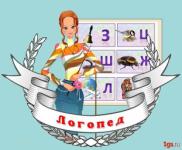 МОУ «СОШ №3 г.Свирск»Использование педагогических технологий в логопедической работе.Каждый педагог в своей практике использует  разнообразие  педагогических технологий, позволяющих достичь требуемых результатов в работе, сделать свой  урок или занятие насыщенным, интересным и разнообразным. Разработкой новых технологий занимались и занимаются выдающиеся  ученые –педагоги, психологи. И определений понятия «педагогические технологии» немало в нашей литературе.Педагогическая технология (от др.-греч. τέχνη — искусство, мастерство, умение; λόγος — слово, учение) — специальный набор форм, методов, способов, приёмов обучения и воспитательных средств, системно используемых в образовательном процессе на основе декларируемых психолого-педагогических установок, приводящий всегда к достижению прогнозируемого образовательного результата с допустимой нормой отклонения. (Викепедия)В толковом словаре живого великорусского языка В.Даля под технологией понимается "совокупность приемов, применяемых в каком – либо деле, мастерстве, искусстве"[3, c 404]. Технология — это совокупность приемов, применяемых в каком-либо деле, мастерстве, искусстве (толковый словарь).Педагогическая технология — совокупность психолого-педагогических установок, определяющих специальный набор и компоновку форм, методов, способов, приемов обучения, воспитательных средств; она есть организационно-методический инструментарий педагогического процесса (Б.Т. Лихачев).Педагогическая технология — это содержательная техника реализации учебного процесса (В.П. Беспалько).Педагогическая технология — это описание процесса достижения планируемых результатов обучения (И.П. Волков).Технология — это искусство, мастерство, умение, совокупность методов обработки, изменения состояния (В.М. Шепель).Технология обучения — это составная процессуальная часть дидактической системы (М. Чошанов).Педагогическая технология — это продуманная во всех деталях модель совместной педагогической деятельности по проектированию, организации и проведению учебного процесса с безусловным обеспечением комфортных условий для учащихся и учителя (В.М. Монахов).Педагогическая технология — это системный метод создания, применения и определения всего процесса преподавания и усвоения знаний с учетом технических и человеческих ресурсов и их взаимодействия, ставящий своей задачей оптимизацию форм образования (ЮНЕСКО).Педагогическая технология означает системную совокупность и порядок функционирования всех личностных, инструментальных и методологических средств, используемых для достижения педагогических целей (М.В. Кларин).В любой сфере деятельности человека создание и широкое использование технологий ведет к усилению возможностей и повышению потенциала данной сферы, а также к опосредованному развитию других смежных сфер человеческой деятельности. Педагогика, в том числе и коррекционная педагогика, не является исключением.Создание высокоэффективных технологий обучения позволяет, с одной стороны, повысить эффективность освоения учебного материала и, с другой стороны, педагогам уделять больше внимания вопросам индивидуального и личностного роста учащихся, направлять их творческое развитие.Не могут оставаться в стороне и логопеды-практики, ищущие новые подходы в коррекционной работе с детьми, имеющими  нарушения  устной и письменной речи.В наше время в логопедической практике появилось множество инновационных технологий, кроме тех, что с которыми мы знакомы еще с институтской поры и которые проверены временем:  технология диагностики, технология звукопостановки, технология формирования речевого дыхания при различных нарушениях произносительной стороны речи и другие.Инновационные технологии – это внедрённые, новые, обладающие повышенной эффективность методы и инструменты, приёмы, являющиеся конечным результатом интеллектуальной деятельности педагога.Применительно к педагогическому процессу, инновация означает введение нового в цели, содержание, методы и формы образования, организацию совместной деятельности педагога и ребёнка.Основным критерием «инновационности» технологии является повышение эффективности образовательного процесса за счёт её применения.Самые распространенные инновационные технологии в логопедии:1.  Арт - терапевтические технологии;«Арт-терапия» является средством свободного самовыражения.В особой символической форме: через рисунок, игру, сказку, музыку - мы можем помочь человеку дать выход своим сильным эмоциям, переживаниям, получить новый опыт разрешения конфликтных ситуаций.Основная задача арт-терапии состоит в развитии самовыражения и самопознания человека через творчество и в повышении его адаптационных способностей.Цели арт-терапии в работе с детьми: способствовать формированию высокого жизненного тонуса и гармоничных отношений с окружающим миром, развития взаимопонимания между детьми, а также между ребенком и взрослыми. Научить ребенка самовыражению, умению управлять своими чувствами, переживаниями, эмоциям.Виды арт-терапии:• музыкотерапия;• изо-терапия (нетрадиционные техники рисования) ;• кинезиотерапия (танцетерапия, телесно-ориетированная терапия, логоритмика, психогимнастика) ;• сказкотерапия;• куклотерапия;• мнемотехника;• креативная игротерапия (песочная терапия) ;• смехотерапия;• ароматерапия;• цветотерапия (хромотерапия) .Музыкотерапия – метод психотерапии, основанный на эмоциональном восприятии музыки. О том, что музыка способна изменить душевное и физическое состояние человека, знали еще в Древней Греции. Психотерапевт С. Мамулов свидетельствует, что на некоторых людей она влияет даже острей, ем слово. Врачи клиники Мюнхена успешно используют музыкотерапию при лечении детских церебральных параличей.В зависимости от мелодии, её ритмической основы и исполнения музыка может оказывать самые разнообразные эффекты.Коррекционные задачи музыкотерапии:• нормализация нейродинамических процессов коры головного мозга, нормализация биоритма;• стимуляция слухового восприятия (активизация правополушарных функций) ;• улучшение общего состояния детей;• улучшение исполнения качества движений (развиваются выразительность, ритмичность, плавность) ;• коррекция и развитие ощущений, восприятий, представлений;• стимуляции речевой функции;• нормализация просодической стороны речи (тембр, темп, ритм, выразительность интонации) ;• формирование навыков словообразования;• формирование слоговой структуры слова.Элементы музыкотерапииВо время проведения расслабляющего логопедического массажа используются произведения, оказывающие седативное действие, а во время активного – произведения, оказывающие тонизирующее действие.Также тонизирующие музыкальные произведения возможно использовать во время проведения динамических пауз и артикуляционной гимнастики.Техники изо-терапии, используемые для развития речи:• техника «кляксография»;• пальцевая живопись;• рисование мягкой бумагой;• рисование тычком жёсткой полусухой кистью;• рисование на стекле;• ниткография;• рисование на манке;• техника рисования листьями, палочками, камушками и т. п. ;• техника отпечатывания ватой;• техника «оттиск пробками»;• рисование ладонями.Сказкотерапия – метод, использующий сказочную форму для речевого развития личности, расширения сознания и совершенствования взаимодействия через речь с окружающим миром.Основной принцип сказкотерапии – целостное развитие личности, забота о душе.Коррекционные задачи сказкотерапии:• создание коммуникативной направленности каждого слова и высказывания ребёнка;• совершенствование лексико-грамматических средств языка;• совершенствование звуковой стороны речи;• развитие диалогической и монологической речи;• эффективность игровой мотивации детской речи;• взаимосвязь зрительного, слухового и моторного анализаторов;Элементы сказкотерапии:• сотрудничество логопеда с детьми и друг с другом;• создание на занятии благоприятной психологической атмосферы, обогащение эмоционально-чувственной сферы ребёнка;• приобщение детей к прошлому и настоящему русской культуры, народному фольклору.Куклотерапия – это раздел арт-терапии, использующий в качестве основного приёма психокоррекционного воздействия куклы, как промежуточный объект взаимодействия ребенка и взрослого.Цель куклотерапии – помочь сгладить переживания, укрепить психическое здоровье, улучшить социальную адаптацию, повысить самосознание, разрешить конфликтный ситуации в коллективной деятельности.Песочная терапия - метод терапии, способствующий более качественной коррекции речи и развитию эмоционально-волевой сферы.Песочная терапия способствует:• совершенствованию умений и навыков практического общения, используя вербальные и невербальные средства;• обогащению словарного запаса;• развитию связной речи;• побуждению детей к активным действиям и концентрации внимания;• развитию фантазии и образного мышления.Смехотерапия – это вид психотерапии, помогающий снять блоки, расслабиться, избавиться от стеснительности.Юмор и смех поднимают настроение, помогают наладить коммуникативные связи, позволяют эффективно противостоять стрессовым ситуациям.Ароматерапия – это применение эфирных масел и масляных суспензий с целью укрепления здоровья человека. Запахи управляют настроением, успокаивают перевозбуждённую нервную систему, повышают работоспособность. Народный опыт и исследования ученых доказали, что запахи способны управлять настроением  и работоспособностью. В Японии фирма «Сумицу»  проблему производительности труда и снижения утомляемости предложила решать с помощью  запахов: привдыхании лаванды число ошибок у программистов снижается на 20 %, жасмина- на 30%, лимона – на 54%. Ароматы лаванды и розмарина действуют успокаивающе и устраняют состояние стресса, запахи лимона и эвкалипта пробуждают нервную систему и повышают работоспособность.  Дети - чувствительные и впечатлительные натуры, воспринимающие действие ароматерапии без всякого предубеждения, поэтому их реакция на эфирные масла всегда положительна. Применение средств ароматерапии позволит поддерживать хорошее настроение у детей, а также помогает излечить простудные заболевания и нарушения сна.Дети больше всего любят теплые, сладковатые запахи. Однако в силу того, что их организм находится еще в состоянии развития, применять средства ароматерапии для них следует совсем в минимальных дозировках. Конечно же, в условиях общеобразовательной школы эта технология не всегда реализуема, но в рекомендациях  для родителей она имеет место быть.Виды ароматерапии:• ванны;• распыление;• ингаляциия;• массаж.Цветотерапия (Хромотерапия) – восстановление индивидуального биологоческого ритма с помощью специально подобранного цвета.Период дошкольного детства является также периодом интенсивного сенсорного развития ребенка. Стимуляция интеллектуального и эмоционального развития детей дошкольного возраста цветотерапевтическими средствами оправдана и эффективна.Работа с цветом способствует решению многих задач:• повышает уровень коммуникативности детей, их эмоциональную отзывчивость;• обогащает сенсорный и эмоциональный опыт детей;• знакомит с приемами управления своими чувствами, формирует навыки самоконтроля.В детях, даже самых маленьких, природой заложена определенная реакция на тот или иной цвет. На настроение, поведение и даже состояние здоровья влияет не только цвет окружающего пространства, но и цвет одежды, в которой находится ребенок. Присутствие какого-либо цвета в жизни ребенка (например, красного) может бодрить, улучшать настроение, в то же время его переизбыток может вызвать состояние перевозбуждения, повышенной двигательной активности.Цветотерапия, несомненно, способствует:• улучшению психологического микроклимата в детском коллективе;• стимуляции интеллектуального и эмоционального развития дошкольников;• приобретению детьми навыков психофизической релаксации.Цветотерапия незаменима при использовании в детских учереждениях.2. Мнемотехника – это система приёмов, облегчающих запоминание и увеличивающих объём памяти путём образования дополнительных ассоциаций.Мнемотехника помогает в развитии:• связной речи;• ассоциативного мышления;• зрительной и слуховой памяти;• зрительного и слухового внимания;• воображения;• ускорения процесса автоматизации и дифференциации поставленных звуков.Суть мнемосхем заключается в следующем: на каждое слово или маленькое словосочетание придумывается картинка (изображение).Таким образом, весь текст зарисовывается схематично. Глядя на эти схемы – рисунки, ребёнок легко воспроизводит текстовую информацию.3.  телесноориентированные техники;Весь детский опыт связан с развитием и совершенствованием произвольных движений (одеваться, есть, ходить, играть, и, конечно же, говорить) .Обращая внимание на развитие двигательной сферы ребёнка, мы опосредованно влияем на развитие психических свойств. Способность ребёнка контролировать свои телесные проявления влияет на развитие его характера, способностей и конечно же речи.• биоэнергопластика – соединение движений артикуляционного аппарата с движениями кисти руки;• растяжки – чередование напряжения и расслабления в различных частях тела, нормализуют гипертонус и гипотонус мышц;• упражнения для релаксации – способствуют расслаблению, самонаблюдению, воспоминаниям событий и ощущений и являются единым процессом;• дыхательные упражнения – улучшают ритмику организма, развивают самоконтроль и произвольность.Кинезиологические упражнения – это комплекс движений, позволяющих активизировать межполушарное взаимодействие:• развивают мозолистое тело,• повышают стрессоустойчивость,• улучшают мыслительную деятельность,• способствуют улучшению памяти и внимания,• облегчают процесс чтения и письма,• улучшают как настроение, так и самочувствие выполняющего их человека.Упражнения типа «Кулак – ребро – ладонь», «Зайчик – колечко – цепочка», «Дом – ёжик – замок», «Зайчик – коза – вилка» и др.4.  современные технологии логопедического и пальцевого массажа;Логопедический массажЛогопедический массаж - это одна из логопедических технологий, активный метод механического воздействия, направленный на коррекцию различных речевых расстройств.Цель логопедического массажа не только укрепление или расслабление артикуляционных мышц, но и стимуляция мышечных ощущений, что способствует четкости кинестетического восприятия. Кинестетическое чувство сопровождает работу всех мышц. Так, в полости рта возникают совершенно различные мышечные ощущения в зависимости от степени мышечного напряжения при движении языка, губ. Ощущаются направления этих движений и различные артикуляционные уклады при произнесении тех или иных звуков.Массаж мышц периферического речевого аппарата помогает нормализовать мышечный тонус и тем самым подготовить мышцы к выполнению сложных движений, необходимых при артикуляции звуков.Выполнение приёмов логопедического массажа требует чёткой диагностики состояния мышечного тонуса не только собственно мышц, участвующих в артикуляции, но также мышц лица и шеи.К основным видам логопедического массажа относятся:• классический ручной;• точечный;• аппаратный.Пальцевый массаж• массаж ладонных поверхностей каменными, металлическими или стеклянными разноцветными шариками;• прищепочный массаж;• массаж орехами, каштанами;• массаж шестигранными карандашами;• массаж чётками;• массаж травяными мешочками;• массаж камнями;• массаж зондами, зондозаменителями;• массаж приборами Су-Джок терапии.Логоритмика - это система музыкально -двигательных, речедвигательных и музыкально - речевых игр и упражнений, осуществляемых в целях логопедической коррекции.Криотерапия - одна из современных нетрадиционных методик коррекционной педагогики, заключающаяся в использовании игр со льдом.Дозированное воздействие холода на нервные окончания пальцев обладает благотворительными свойствами.5. Информационные технологии обучения – это педагогические технологии, использующая специальные способы, программные и технические средства (кино, аудио- и видеосредства, компьютеры, телекоммуникационные сети) для работы с информацией.Возможности использования ИТ в логопедии:• повышение мотивации к логопедическим занятиям;• организация объективного контроля развития и деятельности детей;• расширение сюжетного наполнения традиционной игровой деятельности;• возможность быстрого создания собственногодидактического материала;• визуализация акустических компонентов речи;• расширение спектра невебральных заданий;• обеспечивают незаметный для ребёнка переход от игровой деятельности к учебной;• значительные возможности в развитии ВПФ: схематизация, символизация мышления; формирование планирующей функции мышления и речи;• за счёт повышенного эмоционального тонуса осуществляется более быстрый перевод изучаемого материала в долговременную память.Чтобы заинтересовать детей, сделать обучение осознанным, нужны нестандартные подходы, индивидуальные программы развития, новые инновационные технологии.Важно сохранить как традиционные подходы, так и развивать новые направления логопедической теории и практики. Инновационные методы воздействия в деятельности логопеда становятся перспективным средством коррекционно-развивающей работы с детьми, имеющими нарушения речи. Эти методы принадлежат к числу эффективных средств коррекции и помогают достижению максимально возможных успехов в преодолении речевых трудностей у школьников.  На фоне комплексной логопедической помощи инновационные методы, не требуя особых усилий, оптимизируют процесс коррекции речи детей и способствуют оздоровлению всего организма в целом.Литература:Поваляева М.А., Чебонян Г.Г. Сказкотерапия в процессе интеграции личности ребенка. Ребенок с большой буквы: сборник статей под ред. М.А. Поваляевой, А.И. Кушнер. Ростов –на Д: изд-во РГПУ, 1999 Поваляева М.А. Фитотерапия и ароматерапия в коррекционной педагогике. Сборник научных работ аспирантов и молодых преподавателей, ч. 4: Педагогика и психология. Ростов на Д., изд-во РГПУ, 1997Поваляева М.А. Справочник логопеда. Ростов на Д. «Феникс», 2002Олешков М.Ю. Педагогическая технология: проблема классификации и реализации // Профессионально-педагогические технологии в теории и практике обучения: Сборник научных трудов. — Екатеринбург: РГППУ, 2005. — С. 5-19.Селевко Г.К. Современные образовательные технологии. — Народное образование, 1998. — 256 с.